Ústav technicko-technologický 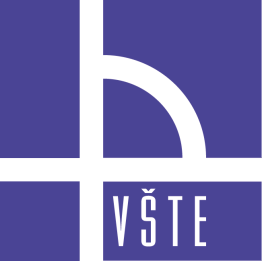 Vysoká škola technická a ekonomická v Českých BudějovicíchTematické okruhy pro Státní závěrečnou zkouškuMagisterské studium – studijní program: StrojírenstvíPlatí pro doporučené studijní plány: DP_NSTR_P_č.1Název SZZ: Zaměření I.: Procesní a konstrukční strojírenstvíTematické okruhy pro Státní závěrečnou zkouškuStudijní program:		StrojírenstvíNázev SZZ: 			Zaměření I.: Procesní a konstrukční strojírenstvíPrerekvizity k SZZ: 		Stroje a zařízení pro automatizaci výrobních procesůRoboty a manipulátory Materiály v současné průmyslové praxi  Tematické okruhyRoboty a manipulátoryOkruh č. 1:Sférický pohyb tělesa. Otázka č. 1:Vysvětlete pojem kinematická dvojice, popište dominantní kinematickou realizaci robotického kloubu. Vysvětlete postup při zavádění setrvačných silových účinků do matematického modelu popisujícího úlohy kinetostatiky průmyslových robotů a manipulátorů.Okruh č. 2:Obecný prostorový pohyb tělesa.Otázka č. 2:Popište metodu základního rozkladu obecného prostorového pohybu tělesa. Vysvětlete postup při sestavování pohybové rovnice v úlohách vlastní dynamiky.Okruh č. 3:Současné pohyby tělesa.Otázka č. 3:Vysvětlete použití Lagrangeových rovnic k sestavování pohybových rovnic při současných pohybech tělesa.Okruh č. 4:Pohony průmyslových robotů. Otázka č. 4:Uveďte přehled pohonů průmyslových robotů se základními charakteristikami. Okruh č. 5:Převody průmyslových robotů. Otázka č. 5:Uveďte přehled převodů používaných v průmyslových robotech.Okruh č. 6:Stavebnicové a integrované provedení robota. Otázka č. 6:Popište a porovnejte stavebnicové a integrované provedení robota. Okruh č. 7:Senzorické systémy robotů. Otázka č. 7:Vysvětlete pojem adaptivní robot. Popište jeho hlavní části. Popište funkci a složení Smart senzoru. Uveďte přehled senzorů dle použití a principu fungování.Okruh č. 8:Koncové efektory robotů.Otázka č. 8:Uveďte rozdělení a popište účel a funkci koncových efektorů průmyslových robotů a manipulátorů.Okruh č. 9:Kolaborativní roboty.Otázka č. 9:Popište základní principy umělé inteligence a strojového učení v aplikaci na nasazení kolaborativních robotů.Okruh č. 10:Kybernetická bezpečnost.Otázka č. 10:Uveďte možné kybernetické hrozby a nutná bezpečnostní opatření při realizaci platformy I4.0.  Stroje a zařízení pro automatizaci výrobních procesůOkruh č. 1:Pohonné jednotky.Otázka č. 1:Uveďte přehled pohonných jednotek se základními charakteristikami.Okruh č. 2:Jednotky pro přenos energie.Otázka č. 2:Uveďte přehled jednotek pro přenos energie mechanické struktury se základními charakteristikami. Okruh č. 3:Senzory.Otázka č. 3:Uveďte přehled senzorů z hlediska principu a oblasti použití. Vysvětlete pojem inteligentní senzor.Okruh č. 4:Elektrické řídící systémy.Otázka č. 4:Popište složení a funkci elektrických řídících systémů.Okruh č. 5:Hydraulické řídící systémy.Otázka č. 5:Popište složení a funkci hydraulických řídících systémů. Uveďte jejich výhody a nevýhody.Okruh č. 6:Pneumatické řídící systémy.Otázka č. 6:Popište složení a funkci pneumatických řídících systémů.Okruh č. 7:CNC řídící systémy. Otázka č. 7:Popište principy a funkci řídících systémů a HMI rozhraní CNC strojů.Okruh č. 8:Programovatelné automaty PLC.Otázka č. 8:Popište řídící systém tvořený programovatelným automatem a jeho programem a možné začlenění programovatelného automatu do systému řízení. Vysvětlete korelaci programovatelného automatu a rozvaděče.Okruh č. 9:Platforma I4.0 Otázka č. 9:Vysvětlete pojmy Industry 4.0, Iniciativa 4.0. Uveďte atributy kyberneticko-fyzikálních systémů Smart Factory.Okruh č. 10:Digitální dvojčeOtázka č. 10:Vysvětlete pojmy digitální dvojče, digitální prototypování. Uveďte hlavní přínosy digitální výroby.Materiály v současné průmyslové praxiOkruh č. 1:Základní rozdělení materiálů v současné průmyslové praxi, jejich vlastnosti a kritéria pro výběr. Otázka č. 1:Objasněte vytvoření materiálové mapy, její druhy a vypovídací hodnoty těchto map. Okruh č. 2:Způsob označovaní materiálů ve strojírenství podle národních, evropských a světových norem.Otázka č. 2:Vysvětlete označování ocelí v kontextu s aplikovanou technologií jejich výroby a opracování.Okruh č. 3:Topografie a textura povrchu strojírenských součástí.Otázka č. 3:Komparujte výhody a nevýhody mechanických/dotykových a optických/bezkontaktních profilometrů užívaných v současné průmyslové praxi.Okruh č. 4:Současné trendy ve výrobě nových materiálů na bázi nanotechnologií.Otázka č. 4:Zdůvodněte využití nanotechnologií ve vybraných aplikačních oblastech: mikroelektronika, magnetismus, fotonika, MEMS/NEMS, biomedicína, environmentální aplikace.Okruh č. 5:Kovy a nekovy používané v současném automobilovém průmyslu.Otázka č. 5:Zhodnoťte současný stav použití kovových a nekovových materiálů v automobilovém průmyslu.Okruh č. 6:Polymery používané v současném strojírenském průmyslu.Otázka č. 6:Zdůvodněte použití polymerů jako konstrukčních materiálů.Okruh č. 7:Vysokopevnostní oceli a jejich zpracování s současném strojírenském průmyslu.Otázka č. 7:Vyjmenujte alternativní způsoby metody ochrany vysokopevnostních ocelí na základě moderních povlaků.Okruh č. 8:Konvenční procesy pro zpracování materiálů v současné průmyslové praxi.Otázka č. 8:Posuďte, které materiály jsou v současnosti využívány zejména pro obrábění CNC stroji.Okruh č. 9:Progresivní procesy pro zpracování materiálů v současné průmyslové praxi.Otázka č. 9:Popište, jak jsou opracovávány těžkoobrobitelné materiály v souvislosti s jejich významem pro výrobní stroje a pokročilou automatizaci.Okruh č. 10:Využití organických materiálů v moderní průmyslové praxi. Otázka č. 10:Uveďte základní aplikace organických materiálů v protikorozní ochraně a v elektronice.Schválil garant programu:  prof. Ing. Jan Valíček, Ph.D.Podpis:Datum vydání  1. 2. 2023Platnost od:  AR 2022/2023Platnost do:  odvolání